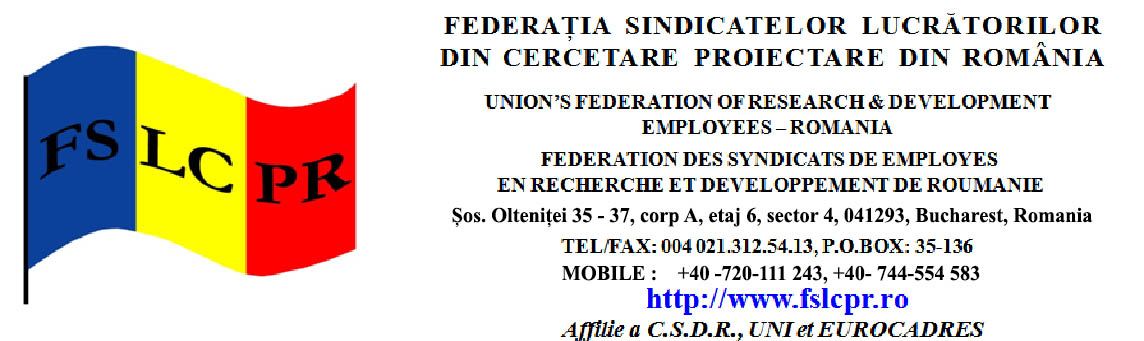   29.07.2015Anunţ   Ca urmare a intrării în vacanţă a guvernului, deci şi a d-lui ministru Sorin Cîmpeanu aduc la cunoştinţă colegelor şi colegilor mei, de la federaţie şi din confederaţie, că începând de azi 29.07.2015, ora 24.00, suspend pichetarea M.E.C.Ş. şi o voi relua la sfârşitul vacanţei executivului. Întrevederea avută astăzi cu d-l ministru a fost o analiză a ceea ce s-a făcut până acum şi o aducere la zi a ceea ce se petrece în institutele noastre şi nu numai, ca urmare a tergiversării luării unor decizii radicale, începând chiar cu conducerea A.N.Ş.T.I., care continuă să dezinformeze şi să-şi susţină clientela.  Am adus la cunoştinţă d-lui ministru că:    1- la INCD-EMC Timişoara continuă abuzurile şi ilegalităţile comise de d-nii N. Mirică, Ionel Balcu şi I.Ţăranu, ultimul proaspăt promovat director ştiinţific. Evacuarea cercetătorilor din locuinţele sociale,deoarece într-o cameră stă vicelider-ul sindicatului. Pentru a fi mai convingători, de peste o săptămână au oprit apa, iar azi au afişat o Somaţie pentru evacuare, decretând camerele ca spaţii de cercetare.  Nu recunosc existenţa sindicatului şi nici reprezentativitatea acestuia, cu toate că le-a fost respinsă acţiunea în justiţie prin care negau reprezentativitatea şi evocând o hotărâre a C.A. au declanşat negocierile cu reprezentanţii salariaţilor, aleşi la iniţiativa d-lui Ionel Balcu, în calitate de salariat (în realitate fiind director şi preşedinte al Consiliului Ştiinţific), cu încălcarea prevederilor L. 62 / 2011. De altfel dl Ionel Balcu este acelaşi care a blocat după 4 runde şi negocierile din 2014, în complicitate cu dl. N. Mirică. Am solicitat dlui ministru să verifice în baza cărui ordin mai este dl. N. Mirică director general şi am aflat cu surprindere că „ i s-a prelungit numirea până la organizarea concursului de director general” – document transmis cu mare greutate de dl. C. Enăchioiu- fără comentarii;    2- la INCD – ISPIF Bucureşti, după acţiunea din 22.07.2015, am constatat că dl. ministru Daniel Constantin este lipsit de cele mai elementare noţiuni de bună creştere şi respect a cuvântului dat. După ce a promis că vom avea o întâlnire în cursul săptămânii 27-31.07.2015, cu scuze că nu a ştiut de acţiunea din 22.07.2015. Am propus data de 27.07.2015 , ora 9.30. Aceasta urma a fi analizată şi dacă nu se putea, urma să se înainteze o contrapropunere, pe care am dat asigurări că o voi accepta necondiţionat. Ne primind nici o obiecţie m-am prezentat luni 27.07.2015, la ora 9.15 şi am aşteptat la intrarea ministerului, paza ne permiţându-mi să iau legătura cu secretara dlui ministru, până la ora 10.00. Dl ministru Daniel Constantin nu a venit şi nimeni nu m-a contactat, cu toate că reprezentanta biroului de presă, care a intermediat legătura cu oficialităţile ministerului, a notat toate datele de contact. Ca urmare a discuţiei avute cu dl. secretar de stat Daniel Botănoiu, dl. director Apostol şi persoanele convocate  de dl. secretar de stat, s-au dat asigurări că salariaţii îşi vor lua salariile restante până la sfârşitul lunii august şi se vor căuta mijloacele de intrare în normalitate a activităţii institutului, inclusiv prin trecerea acestuia la ANCŞI şi terminarea stării de incertitudine, atât a coordonării, cât şi a beneficierii de Programul Nucleu, ca orice INCD. Consecinţa discuţiilor a fost că, în data de 23.07.2015, am fost convocat împreună cu dl. Maria Dănuţ – director general, pentru a analiza o ofertă din partea institutului de profil a Academiei Române, prin care se putea soluţiona problema unei părţi dintre cercetătorii institutului, iar după o analiză mai atentă, sfera de colaborare s-a extins. Am constatat şi cu această ocazie, ceea ce atenţionaseră şi partenerii de dialog din minister, pe parcursul întâlnirilor anterioare, că există o mare problemă de management.Frâna pusă oricărei iniţiative de dl. director general, sub aspectul preocupării de soarta institutului, cu dezinformare privind situaţia reală şi utilizare de soluţii la limita legalităţii în opinia domniei sale, ilegale în opinia celorlalţi participanţi. S-a constatat cu această ocazie şi încercarea dlui director general de a folosi conducerea sindicatului, pentru a elimina federaţia de la discuţiile ce urmau a avea loc la institutul Academiei Române, ceea ce este foarte grav, mai ales în condiţiile în care conducerea ministerului a acceptat să analizeze posibilităţile de rezolvare a situaţiei dezastruoase a salariaţilor şi a institutului, având garanţia implicării federaţiei, în utilizarea corectă a fondurilor şi respectarea sarcinilor asumate. S-a demonstrat clar că în ultimii doi ani fondurile destinate institutului au fost substanţial crescute, iar situaţia este cea prezentată de noi şi cei din stradă;    3- la INCD-ICMET Craiova situaţi se degradează în fiecare zi, iar abuzurile şi ilegalităţile sunt coordonate tot de la Bucureşti de echipa C. Enăchioiu şi T. Prisecaru, care îndeamnă conducerea să plătească urgent salariile şi datoriile, se vede furnizându-le şi fondurile necesare. Este de subliniat că toate acestea în condiţiile în care o parte dintre salariaţi lucrează 4 (patru ) zile pe săptămână, s-au făcut concedieri (de cercetători şi IDT), se strâng semnături pentru desfiinţarea unor departamente (indicaţie a dlui C.Enăchioiu, în ceea ce priveşte Microproducţia, dar şi cercetarea, care a mai şi ameninţat pe doi lideri  că, dacă mai fac sesizări, care oricum tot la dumnealui ajung, va desfiinţa institutul) şi concedierea liderilor sindicale incomozi. Am subliniat că este inadmisibil amestecul dlui T. Prisecaru, care  ne-a comunicat că a convocat pe liderii sindicali la Bucureşti pentru a „discuta” cu ei, deoarece consideră că sunt prea multe sindicate acolo şi îi este frică să nu se ajungă să fie”omul şi sindicatul”. Este ciudat cum solicitarea prefectului de Dolj expediată în 30.06.2015,către dl ministru nu a ajuns la dumnealui, prin care se solicita organizarea la minister a unei întâlniri cu liderii sindicali şi conducerea institutului, pentru rezolvarea problemelor grave din institut, ce s-au evidenţiat cu ocazia şedinţelor (două) CDS a judeţului Dolj, ne onorate de prezenţa directorului general Marian Duţă. Solicitarea dlui prefect am înaintat-o eu dlui ministru, aşa cum m-am angajat şi la Craiova, dar întâlnirea nu a avut loc, în schimb se iau măsurile prezentate mai înainte;    4- situaţia de INCD IPCUP Ploieşti  a fost rezolvată tot de tandemul dlor C. Enăchioiu şi T Prisecaru, într-o manieră inedită de a şterge urmele ilegalităţilor de până acum şi de a lăsa pe salariţi fără drepturile câştigate în instanţă (salariile pe trei ani de zile), prin crearea ilegală a unui institut naţional aberant INCD- ICPE- UP, al cărui proiect de H.G. a fost în agenda întâlnirii din 27.07.2015 ( nu se ştie prea bine ce a fost „tripartită”, CDS sau nici una dintre ele). Alte comentarii nu mai am avut de făcut, situaţia face inutilă orice discuţie, în afara celei de la organele abilitate ;   5- la INCD ICEMENERG Bucureşti situaţia este aceaşi, prietenul şi colegul dlui T.Prisecaru, dl A.Adam îşi continuă nestingherit politica de trimetere în şomaj, reducerea timpului de lucru, menţinerea suspendării negocierii CCM-ului ş.a., ştiind că are acoperire la A.N.Ş.T.I. şi având  acelaşi tip de mandat ca şi cei dinainte- organizarea concursului de director general;    6- la INCD Inst. Cantacuzino situaţia este în continuarea aceaşi , cu o H.G. marca C. Enăchioiu şi T. Prisecaru, care încalcă legea, Regulamentul cadru al INCD-urilor, prin eliminarea reprezentanţilor sindicatului, ca invitaţi permanenţi în C.A  şi C.D. (Comitetul de Direcţie), situaţie ce se  regăseşte şi în celelalte H.G. elaborate de tandem-ul de mai sus;    7- în ceea ce priveşte dialogul social, am atins o performanţă de neinvidiat, ca după 8(opt) luni şi asigurări că, emitere unei decizii de înfiinţare a C.D.S. (Comisia de Dialog Social) este întârziată doar de lipsa de timp a dlui C. Enăchioiu, care are ca urgenţe celelalte probleme stringente- OUG şi HG privind INCD – Inst. Cantacuzino. La întâlnirea anterioară, după ce s-au informat iarăşi (tandem-ul sau numai dl. C.Enăchioiu , nu a rezultat clar cine şi a câta oară), au constatat că este nevoie de nominalizarea confederaţiei, după ce iniţial era necesară numai din partea federaţiei. Acum surpriză, după ce au primit nominalizările, în cele două variante, se constată (adică în 27.07.2015) că, problema este foarte complicată şi cuplată cu amnezia dlui C. Enăchioiu, se ajunge la concluzia că, este nevoie de o largă participare ( nu descoperiseră cum poate fi adus dl. Anton Hadăr, alias Toni pentru dl. T. Prisecaru) şi ca atare vom mai vedea. Deocamdată consideră dl. C. Enăchioiu , întâlnirea ar putea fi o întâlnire tripartită, cât despre C.D.S. mai avem de aşteptat, cu toate că, am constatat graba de a se transmite invitaţii de participare ( cel puţin la C.S.D.R.). Este încă o dovadă de sabotare fără echivoc a dialogului social, dar şi reaua voinţă a grupării clientelare de la conducerea A.N.Ş.T.I., la toate nivelurile.Preşedinte F.S.L.C.P.R.Radu MINEA